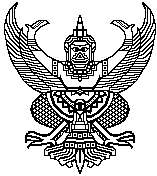 คำสั่ง................................................ที่       /๒๕63เรื่อง  แต่งตั้งคณะกรรมการประเมินผลการปฏิบัติงานของลูกจ้างชั่วคราวเพื่อต่อสัญญาจ้าง 	อาศัยความตาม ข้อ ๘ แห่งระเบียบมหาวิทยาลัยราชภัฏสกลนคร ว่าด้วย การจ้างลูกจ้างชั่วคราวด้วยเงินรายได้มหาวิทยาลัย พ.ศ. ๒๕๕๓ ลงวันที่ ๒๔ มีนาคม พ.ศ. ๒๕๕๓ จึงแต่งตั้งคณะกรรมการประเมินผลการปฏิบัติงานของลูกจ้างชั่วคราว เพื่อต่อสัญญาจ้าง ในปีงบประมาณ พ.ศ. ๒๕64 สังกัด......................................... .......................................................  จำนวน.............. ราย ประกอบด้วย	 ๑. คณบดี/ผู้อำนวยการสำนักสถาบัน/รองอธิการบดีที่กำกับดูแล    ประธานกรรมการ                 ๒. รองคณบดี/รองผู้อำนวยการสำนักสถาบัน		        	    กรรมการ       ๓. หัวหน้าสำนักงานคณบดี/หัวหน้าสำนักงานผู้อำนวยการ            กรรมการและเลขานุการ	ให้คณะกรรมการซึ่งได้รับแต่งตั้งตามคำสั่งนี้ ดำเนินการประเมินผลการปฏิบัติงานเพื่อต่อสัญญาจ้างของลูกจ้างชั่วคราว ตามระเบียบมหาวิทยาลัยราชภัฏสกลนคร ว่าด้วย การจ้างลูกจ้างชั่วคราวด้วยเงินรายได้มหาวิทยาลัย พ.ศ. ๒๕๕๓ ดังกล่าวโดยเคร่งครัด	ทั้งนี้  ตั้งแต่วันที่      สิงหาคม พ.ศ. ๒๕63 เป็นต้นไป       	  สั่ง  ณ  วันที่     สิงหาคม  พ. ศ. ๒๕62	  (                                     )                  คณบดีฯ/ผอ.สำนักสถาบันฯ